Stipendium für Postdoc-Naturwissenschaftlerin im UKE, Ausschreibung im Programm Pro Exzellenzia 4.0
12 Monate im Zeitraum 01.01.2019 – 31.12.2019Verlängerte Bewerbungfrist: 10.11.2018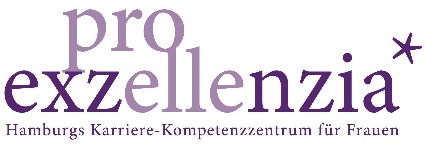 Programmziele und ZielgruppenPro Exzellenzia ist ein hochschulübergreifendes Programm. Es arbeitet aktiv daran, den Anteil von Frauen in Hamburger Chef*innenetagen deutlich und nachhaltig zu erhöhen. Es wendet sich u.a. an hochqualifizierte Postdoktorandinnen der Naturwissenschaften, die eine Führungsposition in der Wissenschaft anstreben. Ziel ist es, Frauen mit einem maßgeschneiderten Programm in ihrer Karriereplanung zu stärken und sie überfachlich zu qualifizieren. Das Programm wird von der Behörde für Wissenschaft, Forschung und Gleichstellung und aus dem Europäischen Sozialfonds (ESF) finanziert. Programmlaufzeit: 01.01.2017 – 31.12.2020. Vorbehaltlich der Mittelvergabe wird vom 1.1.2019 – 31.12.2019 ein Stipendium für 12 Monaten für eine Postdoktorandin (Naturwissenschaftlerin) auf dem Weg zur Habilitation an der Medizinischen Fakultät zu Verfügung stehen. Bewerberinnen für ein Abschlussstipendium werden bevorzugt. Das Stipendium eignet sich erfahrungsgemäß besonders für Rückkehrerinnen in der Elternzeit.Grundvoraussetzung für Antragstellerinnen: 1. Wohnsitz in Hamburg 
Bewilligungskriterien für ein Postdoc-Stipendium:Überzeugendes Bewerbungsschreiben mit Darlegung der Relevanz und Bedeutung des Habilitation-/ Forschungsvorhaben sowie der Motivation für die Bewerbung bei Pro Exzellenzia (das Bewerbungsschreiben wird der Programmleitung in elektronischer Form weitergeleitet)Bereitschaft zur Teilnahme an einem Qualifizierungsprogramm zu überfachlichen Führungskompetenzen  im Rahmen des Programms Pro Exzellenzia 4.0Nebentätigkeit, darf durchschnittlich 10 Std. pro Woche nicht überschreitendie Stipendiatin darf zeitgleich kein weiteres Stipendium in Anspruch nehmenErstellung von Zwischen- und AbschlussberichtenAntragsverfahrenDer Antrag muss folgende Angaben und Anlagen enthalten:Daten der Stipendiatin, (Geburtsdatum, Familienstand, Anzahl der Kinder mit Geburtsurkunde)Nachweis des 1. Wohnsitzes in Hamburg, (Kopie des Personalausweise oder Meldebescheinigung)Bewerbungsschreiben mit Lebenslauf und Zeugnissen sowie Angaben über bisher erbrachte wissenschaftlichen Leistungen wie Publikationen, Vorträgen, Drittmitteleinwerbung, Lehrerfahrung, Auszeichnungen und PreisePromotionsurkunde als NaturwissenschaftlerinnenGgfs. Nachweis der Zulassung im Rahmen eines HabilitationsverfahrensArbeitstitel der Habilitation resp. des ForschungsvorhabensGutachten der Betreuerin bzw. des Betreuers zur Bedeutung und zur Erfolgsaussicht des Habilitations- / ForschungsvorhabensAngaben über den Zeitraum, für den das Stipendium beantragt wird, Arbeits- und Zeitplan über die Dauer des beantragten StipendiumsAngaben über Einkünfte aus Erwerbstätigkeit, die ggf. auf das Stipendium anzurechnen sindAngaben, ob im beantragten Zeitraum weitere finanzielle Unterstützungen gewährt werdenAngabe, ob zu einem früheren Zeitraum für denselben Zweck gefördert wurdeAngabe der Bankverbindung.Der Stipendiensatz für ein Postdoc-Stipendium beträgt 1.500,-€ pro Monat plus Familienzuschläge, plus Familienzuschläge (ein Kind 400,-€, zwei Kinder 500,-€, bei drei Kindern 600,-€). Stipendien werden nur auf Antrag vergeben. Ein Rechtsanspruch auf die Vergabe besteht nicht.Bitte reichen Sie Ihre Bewerbung bis zum 10.11.2018 ein, rufen Sie mich vorab an, damit Fragen im Vorwege geklärt werden können.Gleichstellungsreferentin der Medizinischen FakultätElke Mätschke 7410 58354  maetschke@uke.deUKE, Campus Lehre, N55, 5.OG. Raum 17Weitere Informationen zu Pro Exzellenzia finden Sie auch unter: http://pro-exzellenzia.de/